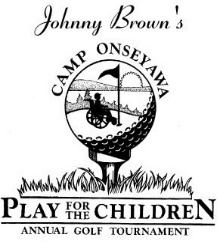 Saturday, June 13, 2020 at Silver Creek Golf Course in WaterlooSponsorship FormPresenting Sponsor: $2500Includes lunch, golf and dinner for a foursome, Green Sponsor and Hosting StatusHole in One Sponsor: $1,000 Includes lunch, golf and dinner for a foursome, Green Sponsor and Special MentionEagle Sponsor: $600 Includes lunch, golf and dinner for a foursome, and a Green SponsorBirdie Sponsor: $500 Includes lunch, golf and dinner for a foursome, and a Hole SponsorGreen Sponsor: $250 Includes signage at a greenHole Sponsor: $150 Includes signage at a holeName (to be used on sign): _________________________________________________Address: ________________________________________________________________Contact email/phone: _____________________________________________________Please make your check payable to Rotary Camp Onseyawa. Mail form and check by May 29, 2020 to:  	Liz Becht 142 Ovid St. Seneca Falls, NY 13148 For your convenience, the sponsorship form is also available online:http://www.safepayevents.com/?Event=ONSEYAWAGolfTournament2020Rotary Camp ONSEYAWA is a 501(c)(3) organization. Thank you for your contribution!